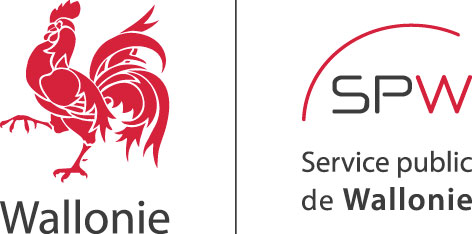 SERVICE PUBLIC DE WALLONIE
Direction Générale de l’Agriculture, des Ressources Naturelles et de l’EnvironnementDépartement du Sol et des DéchetsDirection des INFRASTRUCTURES DE GESTION DES DECHETSAvenue Prince de Liège, 15, 5100 NAMUR (JAMBES) 081/33 59 26 (Secrétariat) –  081/33 65 22sandrine.chaboud@spw.wallonie.be FORMULAIRE DE DEMANDE D’AGREMENT OUDE RENOUVELLEMENT D’AGREMENT DE LA REGION WALLONNEArrêté du Gouvernement wallon du 3 avril 2014 relatif à l'agrément et à l'octroi de subventions aux associations sans but lucratif et aux sociétés à finalité sociale actives dans le secteur de la réutilisation et de la préparation en vue de la réutilisationCadre à compléter par l'entrepriseCadre réservé à l'AdministrationTABLE DES MATIERESFICHE SIGNALETIQUE GENERALE DE L’ENTREPRISE…………………………… Page 3LISTE DES AUTORISATIONS ENVIRONNEMENTALES DETENUES PAR L'ENTREPRISE DEMANDEUSE.......................................................................................................... Page 5LISTE DES AUTRES AGREMENTS, PERMIS, ENREGISTREMENT ET CERTIFICATS AYANT UN RAPPORT AVEC LES ACTIVITES POUR LESQUELLES L'AGREMENT EST DEMANDE................................................................................................................. Page 5DESCRIPTION DU SYSTEME DE MESURE DES FLUX DE DECHETS, PRODUITS OU COMPOSANTS DE PRODUITS ENTRANTS ET SORTANTS………………………..Page 5DECLARATION SUR L’HONNEUR	 Pages 6 à 8ANNEXE 1 – Liste des documents à annexer au formulaire	 Pages 9 à 10AGENT TRAITANTRESPONSABLEEn application de la loi du 8 décembre 1992 relative à la protection de la vie privée à l’égard du traitement de données à caractère personnel, veuillez noter que le traitement de ces données est confié à la DIGD. Le maître du fichier est la Région wallonne. Vous pouvez avoir accès aux données qui vous concernent et en obtenir la rectification éventuelle en vous adressant auprès de la DIGD, Avenue Prince de Liège, 15,  à 5100 JAMBES, 081/33 65 75 (Secrétariat) -  081/33 65 22. Il est possible d’obtenir des renseignements supplémentaires sur les traitements automatisés de données à caractère personnel auprès de la Commission de la protection de la vie privée.I- FICHE SIGNALETIQUE GENERALE DE L'ENTREPRISEDénomination :      Forme juridique :    A.S.B.L. / A.I.S.B.L. / FONDATION / S.A. / S.C.R.L.  Adresse du siège social:Adresse du/des sièges d'exploitation en Région wallonne :Numéro de compte bancaire (codes BIC et IBAN) : 	     Numéro d'entreprise : 					     Numéro(s) du code NACE de ou des activité(s) :	     Date d'immatriculation au Greffe du Tribunal de commerce :	     Date de publication des statuts au Moniteur belge :	     Assujetti à la TVA : 	OUI 		NON 	Numéro d'immatriculation à l'ONSS :	     Personne à contacter dans le cadre de la demande d'agrément/ de renouvellement d'agrément :Liste nominative des administrateurs, gérants et personnes ayant le pouvoir d’engager l’entreprise/asblII- LISTE DES AUTORISATIONS ENVIRONNEMENTALES DETENUES PAR L'ENTREPRISE  DEMANDEUSEIII-  LISTE DES AUTRES AGREMENTS, PERMIS, ENREGISTREMENTS ET CERTIFICATS AYANT UN RAPPORT AVEC LES ACTIVITES POUR LESQUELLES L'AGREMENT EST DEMANDEIV. DESCRIPTION DU SYSTÈME DE MESURE DES FLUX DE DECHETS, PRODUITS OU COMPOSANTS DE PRODUITS ENTRANTS ET SORTANTSIV- DECLARATION SUR L'HONNEURLe ou la soussigné(e) (nom, prénom, adresse) :............................................................................................................................................................................................................................................................................................................................... chef d'entreprise, dûment habilité(e) à représenter l'entreprise/asbl qui, par la présente, sollicite l'agrément/ renouvellement de l'agrément, de l'entreprise/asbl en qualité d'entreprise/asbl active dans le secteur de la réutilisation et de la préparation en vue de la réutilisation, déclare sur l'honneur :que l'ensemble des renseignements mentionnés dans le formulaire de demande sont exacts et complets ;s'engager à remplir en tant que S.I.E.G., les obligations de service public telles que visées à l'article 7§1er, al.3 de l’AGW du 3/04/2014 relatif à l'agrément et à l'octroi de subventions aux associations sans but lucratif et aux sociétés à finalité sociale actives dans le secteur de la réutilisation et de la préparation en vue de la réutilisation ;ne pas compter, parmi ses administrateurs, gérants, mandataires ou autres personnes habilitées à engager l'entreprise de réutilisation, des personnes qui en vertu d'une ou de plusieurs décisions de justice coulées en force de chose jugée :a) se sont vu interdire l'exercice de telles fonctions en vertu de la législation relative à l'interdiction judiciaire faite à certains condamnés et faillis d'exercer certaines fonctions, professions ou activités ;b) pendant la période de cinq ans précédant la demande d'agrément ou de renouvellement d'agrément :-ont été tenues responsables des engagements ou des dettes d'une société tombée en faillite, en application des articles 229,5°, 265, 315, 456,4° et 530 du Code des sociétés ;-ont été privées de leurs droits civils et politiques ;c) pendant la période de cinq ans précédant la demande d'agrément ou de renouvellement d'agrément, ont été condamnées pour toute infraction commise en matière fiscale, sociale ou dans le domaine des dispositions légales ou réglementaires relatives à l'exercice de l'activité d'entreprise de réutilisation ;d) pendant la période de cinq ans précédant la demande d'agrément ou de renouvellement d'agrément, ont été condamnées pour toute infraction commise :- à la législation  et la réglementation  en vigueur en Région wallonne en matière d'environnement ;- à toute autre législation équivalente d'un Etat membre de l'Union européenne ;satisfaire aux obligations prévues par les législations et réglementations sociales, fiscales et environnementales et celles qui régissent l'exercice de son activité  ou s'engager à se mettre en règle dans les délais fixés par l'administration compétente ;ne pas avoir de dette exigible envers l'Union européenne, l'Etat, la Communauté française, la Région wallonne, la Société wallonne d'Economie sociale marchande, en abrégé SOWECSOM, un fonds de sécurité d'existence ou pour le compte de celui-ci ;répondre aux principes visés à l'article 1er du décret Economie sociale ;posséder au moins un siège d'exploitation en Région wallonne affecté à l'activité d'entreprise de réutilisation et de préparation en vue de la réutilisation de déchets, produits ou composants de produits collectés sur le territoire de la Région wallonne, dont l'ensemble des surfaces de tri, réparation, transformation, vente et stockage, à l'exception des parkings, atteint au moins quatre cent mètres carrés ;utiliser un système de mesure des flux de déchets, produits ou composants de produits entrants et sortants ;disposer des garanties financières suffisantes, selon un plan financier, et disposer, ou s'engager à disposer, des moyens techniques et humains suffisants pour permettre d'assurer l'exécution des activités pour lesquelles l'agrément est demandé conformément aux dispositions du décret du 27/06/1996 relatif aux déchets et de ses arrêtés  d'exécution ;tenir une comptabilité conforme à sa personnalité juridique et analytique en ce qui concerne l'activité d'entreprise de réutilisation ;s'engager, dans un délai de trois mois, à souscrire ou fournir la preuve d'un contrat d'assurance couvrant la responsabilité civile de l'entreprise de réutilisation ;s’engager à ce que si les produits mis en vente sont destinés au grand public, les magasins éventuels sont rendus accessibles durant au moins 12h par semaine, réparties sur trois jours au minimum, dont au moins un jour jusqu'à 20h, du lundi au vendredi, ou un minimum de trois heures le samedi ou le dimanche ;exercer son activité au moins trente-cinq heures par semaine et organiser les collectes qui l'alimentent de manière permanente et régulièrement réparties dans le temps, sans préjudice des compétences de la commune en la matière, et le cas échéant, des compétences déléguées des intercommunales en la matière ;respecter les mesures de prévention et de précaution prévues pour la santé de l'homme et de l'environnement telles que précisées dans la note ci-annexée (document n°9 de la liste des documents à annexer) ;respecter les conventions collectives conclues au sein de la commission paritaire compétente ;ne pas faire l'objet d'une injonction de récupération suivant une décision de la Commission européenne déclarant des aides illégales et incompatibles avec le marché intérieur ;s'engager à participer à toute étude relative à la réutilisation et à la préparation en vue de la réutilisation de déchets, produits ou composants de produits menée, à initiative de l'Office wallon des Déchets et de la Direction de l’Economie sociale du Département du Développement économique de la Direction générale opérationnelle Economie, l'Emploi et Recherche, pour le compte de la Région wallonne, pour laquelle elle est sollicitée ;s'engager à respecter en ce qui concerne l'entreprise de réutilisation instituée en société commerciale, les articles 661 à 669 du Code des sociétés ;s'engager à apporter la preuve que la subvention de compensation des obligations de service public ne conduit pas à une surcompensation des coûts inhérents aux obligations de service public en tant que S.I.E.G. Conformément à la décision de la Commission du 20/12/2011 définie à l’art. 1er, 11° de l’AGW du 3/04/2014 ;s'engager à respecter en ce qui concerne les travailleurs, la notion d'emploi convenable au sens de l'arrêté royal du 25 novembre 1991 portant réglementation du chômage à la charte de l'assuré social et l'arrêté ministériel du 26 novembre 1991 portant les modalités d'application de la réglementation du chômage à la charte de l'assuré social ;s'engager à respecter les dispositions de la loi du 24 juillet 1987 sur le travail temporaire, le travail intérimaire et la mise de travailleurs à la disposition d'utilisateurs ;Par la présente, je reconnais que toute fausse déclaration pourra entraîner en cas d’octroi d’agrément et/ou de subventions, une procédure de retrait d’agrément et/ou une récupération des subventions versées par le Service Public de Wallonie, en application de la possibilité du Service Public de Wallonie de déposer une plainte dans le cadre de l’Arrêté Royal du 31 mai 1933 relatif à la déclaration devant être faite en matière de subventions, indemnités et allocations de toute nature qui sont en tout ou en partie, à charge de l’Etat.DATE : 	................................................NOM : 	..............................................................................................................................SIGNATURE :
(mention manuscrite “lu et approuvé”) : ...............................................................................ANNEXE 1Copie de l'acte de constitution, des statuts et des modifications éventuelles de ceux-ci.Attestations indiquant que l’entreprise n’est pas en infraction dans le domaine des dispositions légales ou réglementaires relatives à l’exercice de son activité pour :le Contrôle des Lois socialesl’Office National de Sécurité Socialela TVAla Commission d’agrément des entrepreneurs compétente (pour les entreprises actives dans le secteur de la construction)Autre(s) attestations.Attestation originale datée de moins de six mois du Service Public Fédéral Finances dont il ressort que l’entreprise n’est pas redevable d’arriérés d’impôts ou la copie de la décision de l’Administration compétente octroyant des délais. (*)Attestation originale datée de moins de six mois du Service Public Fédéral Finances dont il ressort que l’entreprise n’est pas redevable d’arriérés de taxes sur la valeur ajoutée ou la copie de la décision de l’Administration compétente octroyant des délais. (*)Attestation originale datée de moins de six mois de l’Office national de sécurité sociale dont il ressort que l’entreprise n’est pas redevable d’arriérés de cotisations ou la copie de la décision de l’Administration compétente octroyant des délais. (*)Copie des permis d'environnement attachés au siège social et au(x) éventuel(s) siège(s) d'exploitation.Copie de l'acte désignant les administrateurs, gérants et personnes ayant le pouvoir d'engager l'entreprise de réutilisation.Extrait du casier judiciaire daté de moins de six mois pour les administrateurs, gérants, mandataires ou autres personnes habilitées à engager l’entreprise/asbl.Note déterminant les mesures de prévention et de précaution prévues pour la santé de l'homme et l'environnement.Copie du contrat d'assurance en responsabilité civile s’il existe déjà.Plan d'entreprise comprenant :a) une description de la nature et des quantités de déchets et de produits ou composants de produits concernés, de la zone desservie, de l'organisation de la collecte et de la préparation en vue de la réutilisation, des modalités de mesure des flux collectés et préparés en vue de la réutilisation, le cas échéant, des tonnages déjà collectés et réutilisés;b) le nombre prévisionnel de tonnes de déchets et de produits ou composants de produits réutilisées, en Région wallonne afférent aux activités visées au a), par an, pour lequel elle sollicite l'agrément, ainsi que la ventilation du tonnage par types de déchets ou de produits ou composants de produits tels que précisés à l'article 9, § 2;c) les modalités de stockage et les actes de réparation envisagés;d) la méthodologie pour établir le suivi des flux physique et financier, et une description détaillée des modalités de rapportage de l'activité;e) le nombre de personnes employées et la traduction de celui-ci en équivalents temps plein, la masse salariale globale y afférente ainsi que la masse salariale afférente aux seuls travailleurs ne disposant pas du certificat de l'enseignement secondaire supérieur ou d'un titre équivalent, à l'exception des postes d'encadrement et des fonctions administratives;f) le cas échéant, les heures d'ouverture des magasins.Plan financierPreuve de l'engagement dans l'une des démarches de progrès en matière de qualité reconnues par l'Office wallon des Déchets et qui procure un outil de diagnostic et de suivi du projet de réutilisation et de préparation en vue de la réutilisation de déchets, produits ou composants de produits. Attestation de non faillite.(*) En cas de dette, fournir le plan d'apurement ainsi que la preuve du respect de celui-ciENTREPRISES/ASBL D’ECONOMIE SOCIALEACTIVES DANS LE DOMAINE DE LA REUTILISATIONnom de l’entreprise/ASBLlocalité (siège social)dossier n°date de réceptionDATE DE DEBUT D’AGREMENTDATE DE FIN D’AGREMENTCe document est téléchargeable sur le sitehttp://environnement.wallonie.beChoisir « Sols et Déchets », Thème «  Réutilisation des déchets ménagers et assimilables »Il doit être complété en 2 exemplaires, dactylographiés et signés en originalCHABOUD Sandrine 081 33 59 16sandrine.chaboud@spw.wallonie.be  GILLET Martine 081 33 65 34martine.gillet@spw.wallonie.beRueN°BoîteCode postalLocalitéN° tél et faxE-MailRueN°BoîteCode postalLocalitéN° tél et faxE-mailRueN°BoîteCode postalLocalitéN° tél et faxE-mailRueN°BoîteCode postalLocalitéN° tél et faxE-mailRueN°BoîteCode postalLocalitéN° tél et faxE-mailRueN°BoîteCode postalLocalitéN° tél et faxE-mailNom:Prénom:N° tél:N° fax:N° GSM :E-Mail:NomPrénom1234567891011IntituléAutorité ayant délivré l'autorisationN° de référenceDate d’expirationIntituléAutorité ayant délivré l'autorisationN° de référenceDate d’expirationliste des documents à annexer obligatoirement(numérotation a respecter impérativement)